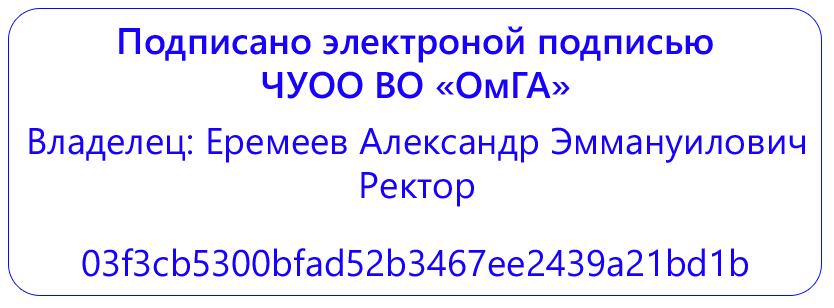 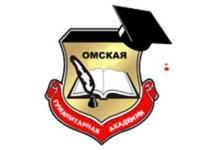 МЕТОДИЧЕСКИЕ УКАЗАНИЯ ПО РЕАЛИЗАЦИИ ПРАКТИЧЕСКОЙ ПОДГОТОВКИПроизводственная практика (Вожатская практика)К.М.01.03 (П)Бакалавриат по направлению подготовки 44.03.02 Психолого-педагогическое образованиеНаправленность (профиль) программы: «Психология и педагогика специального и инклюзивного образования»Омск, 2023Составитель:Доцент кафедры Педагогики, психологии и социальной работы, к.пс.н., доцент  О.А. ТаротенкоРекомендованы решением кафедры педагогики, психологии и социальной работыПротокол от  24.03.2023 г.  № 8 Зав. кафедрой  д.п.н., профессор   Е.В. Лопанова  СОДЕРЖАНИЕ1. Общие положения2. Формы и способы проведения практической подготовки3. Содержание практической подготовки4. Требования к оформлению отчета по практической подготовкиПриложения1. Общие положенияПрактическая подготовка в форме производственной практики (педагогическая (Вожатская практика)) обучающихся по программе бакалавриат направления 44.03.02 Психолого-педагогическое образование (уровень бакалавриата) проводится в соответствии с ФГОС ВО, графиком учебного процесса, учебным планом.   Практическая подготовка в форме производственной практики (педагогическая (Вожатская практика)) организуется на базе образовательных учреждений общего образования. Основными видами деятельности обучающихся являются педагогическое наблюдение и анализ образовательного процесса на месте прохождения практики, в ходе которых развиваются универсальные, общепрофессиональные и профессиональные компетенции.Цель практической подготовки - обеспечение психолого-педагогической и личностной готовности студентов к решению задач воспитания подрастающего поколения и содействию формирования личности на основе присущей российскому обществу системы ценностей.К задачам практической подготовки относятся:формирование способности осуществлять социальное взаимодействие и реализовывать свою роль в команде; формирование способности формирование способности осуществлять педагогическую  деятельность на основе специальных научных знаний;развитие умений и навыков по организации жизнедеятельности детей в условиях оздоровительного лагеря, детской площадке или образовательной организации;овладение методикой организации воспитательной работы с детьми с учетом их возрастных и индивидуальных особенностей, в том числе с детьми с ОВЗ.1.2. Место практической подготовки в форме производственной практики в структуре ОП ВОПроизводственная практики(педагогической (Вожатской практикой))К.М.01.03(П) входит в модульК.М.01"Основы вожатской деятельности", в основные дисциплины образовательной программы бакалавриатаи базируется на изучении следующих дисциплин:Специальная методика обученияПедагогическая психологияСоциальная психологияПсихолого-педагогическое сопровождение детей с комплексными нарушениями в развитииМодели воспитывающей среды в образовательных организациях, организациях отдыха детей и их оздоровленияРеализуется на 4 курсе в 7 семестре; Общая продолжительность – 108 ч. 	Общая трудоемкость практики 3з.е.2. Формы и способы проведения практической подготовки в форме производственной практикиСогласно учебному плану бакалавриата по направлению подготовки 44.03.02 Психолого-педагогическое образование (Психология и педагогика специального инклюзивного образования) практика проводится путем сочетания в календарном учебном графике периодов учебного времени для проведения практик с периодом учебного времени для проведения теоретических занятий. Непрерывная форма проведения производственной практики может быть установлена только в соответствии с Индивидуальным учебным планом обучающегося.Производственнаяпрактики(педагогической (Вожатской практикой))организуется набазе образовательных учреждений общего образования, в которых  созданы специальные образовательные условия для детей с особыми образовательными потребностями, в том числе и детям с ограниченными возможностями здоровья.Обучающиеся проходят практику на основе договоров с образовательными организациями.Для лиц с ограниченными возможностями здоровья прохождение практики должно учитывать состояние здоровья и требования по доступности мест прохождения практики и аудиторий для получения консультаций у руководителя.Выбор мест прохождения практики для студентов с ограниченными возможностями здоровья (далее для лиц с ОВЗ) осуществляется с учетом требований их доступности для данной категории обучающихся. Учитываются рекомендации медико-социальной экспертизы, отраженные в индивидуальной программе реабилитации, относительно рекомендованных условий труда.Академия и образовательная организация должны соответствовать условиям организации обучения обучающихся с ограниченными возможностями здоровья, определяющегося адаптированной образовательной программой, а для инвалидов также в соответствии с индивидуальной программой реабилитации инвалида. Под специальными условиями для прохождения учебной практики обучающимися с ограниченными возможностями здоровья и инвалидов понимаются условия обучения таких обучающихся, включающие в себя использование специальных образовательных программ и методов обучения и воспитания, специальных учебников, учебных пособий и дидактических материалов, специальных технических средств обучения коллективного и индивидуального пользования, предоставление услуг ассистента (помощника), оказывающего обучающимся необходимую техническую помощь, проведение групповых и индивидуальных коррекционных занятий, обеспечение доступа к зданиям организаций и другие условия, без которых невозможно или затруднено освоение образовательных программ обучающимися с ограниченными возможностями здоровья и инвалидов.Общее руководство практикой осуществляет Омская гуманитарная академия:заключает договоры с образовательными организациями, являющимися объектами практики;устанавливает календарные графики прохождения практики;осуществляет контроль над организацией и проведением практики, соблюдением её сроков и сроков отчетности бакалавров.Методическое руководство социально-значимой практики осуществляет кафедра Педагогики, психологии и социальной работы.Квалификация руководителей практики должна соответствовать квалификационным характеристикам, установленным согласно Приказу Министерства труда и социальной защиты РФ «Об утверждении профессионального стандарта Перед убытием к месту прохождения практики студент должен пройти инструктаж по технике безопасности, ознакомиться с программой практики, изучить рекомендуемую справочную и специальную литературу, проконсультироваться у руководителя практики.Обязанности кафедры, ответственной за организацию практики (выпускающей кафедры): назначение руководителей практики из числа педагогических работников, подготовка приказа о распределении студентов на практику, обеспечение предприятий и самих студентов программами практики, согласование программ практики с предприятиями-базами практики, методическое руководство, а также проведение организационного собрания  (групповой консультации, вебинара) студентов-практикантов и руководителей практики по разъяснению целей, содержания, порядка и контроля прохождения практики. Функции организации – базы практики и обязанности руководителя практики – представителя организациидолжны обеспечить эффективное прохождение практики. Функции руководителя практики от организации возлагаются на психолога-педагога, дефектолога, имеющих специальное образование по направлению инклюзивное образование или  тьютор.Руководитель практики – представитель организации распределяет студентов по рабочим местам, контролирует соблюдение трудовой и производственной дисциплины практикантами, знакомит с организацией работ на конкретном рабочем месте, контролирует ведение дневников, подготовку отчетов, составление студентами отчетов о практике. По итогам  практики руководитель практики – представитель организации готовит производственную характеристику – отзыв от организации. Данный отзыв прилагается к отчету о практике. Отзыв руководителя практики может отражать следующие моменты. Характеристика обучающегося как специалиста, овладевшего определенным набором компетенций, формами, методами организации учебно-познавательной деятельности учащихся; характеристика способности к организации учебно-воспитательного процесса в соответствии с современной педагогической парадигмой, к овладению образовательными технологиями по программам начального общего образования; способности к организации учебно-познавательной деятельности обучающихся; способности к творческому мышлению, инициативности и дисциплинированности; направления дальнейшего совершенствования; недостатки и пробелы в подготовке студента. Дается, как правило, оценка выполнения студентом работ в баллах.Во время прохождения практики необходимо подготовить письменный отчёт о прохождении практики. Отчет, соответствующий программе практики, индивидуальному заданию и требованиям по оформлению, следует сдать на выпускающую кафедру.Подведение итогов практической подготовкиСрок сдачи студентами отчета о практике на кафедру устанавливается кафедрой в соответствии с учебным планом и графиком учебного процесса. Руководитель практики от кафедры проверяет отчет на соответствие программе практики, индивидуальному заданию, наличию первичных документов, отражающих деятельность организации.Итоговая дифференцированная оценка по результатам прохождения практики определяется на заключительной конференции. Перенос сроков защиты возможен только при наличии уважительных причин по письменному заявлению студента и оформляется в установленном порядке. Основными требованиями, предъявляемыми к отчету о практике и его защите, являются:Выполнение программы практики, соответствие разделов отчета разделам программы.Самостоятельность студента при подготовке отчета.Соответствие заголовков и содержания разделов.Выполнение индивидуального задания, согласованного с руководителем практики.Соблюдение требований к оформлению отчета по практике.Полные и четкие ответы на вопросы при защите отчета.Оценки, используемые при защите отчета о практике – «отлично», «хорошо», «удовлетворительно» и «неудовлетворительно» / «зачтено», «не зачтено».Критерии. Для получения оценки «отлично» / «зачтено»  необходимо  продемонстрировать высокий уровень по всем требованиям, предъявляемым к содержанию и оформлению отчета о практике и его защите, правильно и полно ответить на вопросы членов комиссии. Для получения оценки «хорошо» / «зачтено»   необходимо продемонстрировать средний уровень (с незначительными отклонениями) по всем требованиям, предъявляемым к содержанию и оформлению отчета о практике и его защите, правильно ответить на вопросы членов комиссии.Для получения оценки «удовлетворительно» / «зачтено»   необходимо продемонстрировать допустимый уровень (с незначительными отклонениями) по всем требованиям, предъявляемым к содержанию и оформлению отчета о практике и его защите, поверхностно ответить на вопросы членов комиссии.Оценкой «неудовлетворительно»/ «не зачтено» оценивается уровень «ниже допустимого» как минимум по одному требованию, предъявляемому к содержанию и оформлению отчета о практике и его защите. Положительная оценка по результатам защиты отчёта о практике вносится в ведомость и зачетную книжку студента.Студенты, по уважительной или неуважительной причине не выполнившие программу практики, не защитившие отчеты о практике в установленный срок или получившие неудовлетворительную оценку при защите отчета, получают академическую задолженность, ликвидация которой документально оформляется и осуществляется в установленном порядке. 3. Содержание практической подготовки в форме производственной практикиПо прибытии на место практики обучающийся должен в первую очередь пройти инструктаж по технике безопасности  (отражается в дневнике практики первым пунктом и в совместном графике (Приложение 6).Разделы предоставляемого руководителю практики отчета соответствуют частям в соответствиисучебнымпланомПознакомиться с представителями администрации учреждения (организации), составить «Визитную карточку» учреждения (организации). Знакомство, беседа с представителями администрации учреждения (организации); изучение правил внутреннего распорядка; направлений деятельности, режима работы, структуры учреждения; истории развития. Экскурсия по учреждению. Результат: Оформление «Дневника практики», «Визитная карточка» учреждения. Изучение видов деятельности вожатого,  условий труда, режима труда; профессиональных служебных обязанностей. Результат: Оформление в «Дневнике практики»: - анализ   деятельности вожатого- основные функции деятельности;- условия работы в данном учреждении (материал, площадки и т.д); - система оплаты труда (размер заработной платы, льготы и компенсации);  - организационные вопросы деятельности учителя – логопеда, структура логопедической службы образовательного учреждения, других служб сопровождения обучающихся с ОВЗ,  перечень профессиональных знаний:     3. Познакомить детей друг с другом. Создать доброжелательную атмосферу в отряде, условия для формирования чувства «Мы».Создать условия для раскрытия способностей каждого ребенка. Выявить лидеров, спланировать жизнедеятельность в отряде.	Результат: План-сетка работы вожатого на месяц.4. Обеспечить интересную разнообразную и творческую жизнедеятельность детей. Обеспечить личностное развитие каждого ребенка и коллектива в целом. Организовать самоуправление. Сплачивать и обеспечивать динамику коллектива. Обеспечить соблюдение традиций. Познакомит с направлениями деятельности общественных объединений.	Результат: Сценарий проведённых трёх любых мероприятий, в том числе в рамках направлений деятельности РДШ и их рефлексивный анализ (приложение  9)	5. Описание и анализ одной из проблемных ситуаций.Схема анализа ситуации: участники;причины; развитие, основные события;способ разрешения;способы предупреждения подобных ситуаций в детском лагере.Результат описание ситуации6. Обобщить полученные на практике результаты. Подготовить тематическое выступление на итоговой  конференции.Результат: Отчёт по практике в установленной форме. Тезисы выступления на итоговой конференции.Индивидуальное задание Итоговый (рефлексивный) анализ деятельности обучающегося в качестве вожатого. Результат описание рефлексии (приложение 10)Анализ результатов практикиПодготовить отчетную документацию и предоставить её в срок на проверку преподавателю. 4. Требования к оформлению отчета о прохождении практической подготовки в форме производственной практикиСодержание отчета Отчет по практике должен содержать 20-30 пронумерованных страниц текста  и иметь все необходимые разделы.Порядок следования документов в отчете по практике:Титульный лист (Приложение 1; заверяется печатью организации и подписью руководителя образовательной организации);Договор (Приложение 2; заверяется печатью организации и подписью руководителя образовательной организации)Задание на практику (Приложение 3);Совместный график практики (Приложение 4;заверяется печатью организации и подписью руководителя образовательной организации);Дневник практики (Приложение 5);Отзыв-характеристика (заверяется печатью организации, подписью руководителя практики и подписью руководителя образовательной организации)Содержание отчета с нумерацией страниц.Отчет о прохождении практики с результатом выполнения каждого задания.Список использованной литературы. Содержание включает наименование тематических разделов с указанием номера их начальной страницы.Во введении описывается цель и задачи учебной практики, рабочее местоВтематических разделах приводятся подробные сведения о результатах выполнения индивидуального задания  согласно содержанию учебной практикиВ заключении подводятся итоги практики, формулируются выводы. Общие требования к оформлениюКаждая письменная работа должна быть набрана в текстовом редакторе (с включением таблиц и иллюстраций непосредственно в текст работы) и сохранена в формате .doc в виде одного файла (начиная с титульного листа и заканчивая последней страницей). Формат страницы – А4.Текст письменной работы следует набирать, соблюдая следующие размеры полей: правое – 10 мм, верхнее и нижнее – 20 мм, левое – 30 мм. Тип шрифта: TimesNewRoman, размер: 14 pt (пунктов) (на рисунках и в таблицах допускается применение более мелкого размера шрифта, но не менее 10 pt). Текст печатается через полтора интервала, красная строка – 1,25 см. Цвет шрифта должен быть черным, необходимо соблюдать равномерную плотность, контрастность и четкость изображения по всей работе. Полужирный шрифт, курсив и подчеркнутый шрифт не применяются.Выравнивание текста - по ширине. Выравнивание таблиц и рисунков – по центру.Расстановка переносов - автоматическая.Каждая страница текста, включая иллюстрации и приложения, нумеруется арабскими цифрами по порядку без пропусков и повторений. Титульный лист включается в общее количество страниц, но номер страницы на нем не проставляется. Номера страниц проставляются в центре нижней части листа (нижнего колонтитула) без точки. Опечатки, описки,  исправления, повреждения листов работы, помарки и следы не полностью удаленного прежнего текста (графики) не допускаются.   Наименования разделов и подразделов (заголовки) начинаются с заглавной буквы того же размера и располагаются по центру. В конце заголовка точка не ставятся, не допускаются переносы слов в заголовках. Текст следует через интервал после заголовка.Разделы должны иметь порядковые номера в пределах всего документа, обозначенные арабскими цифрами без точки. Подразделы должны иметь нумерацию в пределах каждого раздела. Номер подраздела состоит из номеров раздела и подраздела, разделенных точкой. В конце номера подраздела точка не ставится. Разделы, как и подразделы, могут состоять из одного или нескольких пунктов. Каждый раздел должен начинаться с новой страницы. Подразделы следуют друг за другом без вынесения нового подраздела на новую страницу. Не допускается начинать новый подраздел внизу страницы, если после заголовка подраздела на странице остается менее четырех строк основного текста. В этом случае подраздел необходимо начать с новой страницы.Каждый пункт, подпункт и перечисление записывают с абзацного отступа.В тексте документа не допускается:- применять обороты разговорной речи, техницизмы, профессионализмы;- применять для одного и того же понятия различные научно-технические термины, близкие по смыслу (синонимы), а также иностранные слова и термины при наличии равнозначных слов и терминов в русском языке;- применять произвольные словообразования;- применять сокращения слов, кроме установленных правилами русской орфографии, соответствующими государственными стандартами.3.3 Правила оформления таблицВ письменной работе фактический материал в обобщенном и систематизированном виде может быть представлен в виде таблицы для наглядности и удобства сравнения показателей. На все таблицы должны быть ссылки в работе. При ссылке следует писать слово «таблица» с указанием ее номера, например: «…в таблице 2 представлены …» или «… характеризуется показателями (таблица 2)».  Таблицу следует располагать в работе непосредственно после текста, в котором она упоминается впервые, или на следующей странице.  Таблицы, за исключением таблиц в приложениях, следует нумеровать арабскими цифрами сквозной нумерацией по всей работе. Каждая таблица должна иметь заголовок, который должен отражать ее содержание, быть точным, кратким.Заголовок таблицы следует помещать над таблицей слева, без абзацного отступа в одну строку с ее номером через тире, например:  Таблица 1 – Расходы на оплату труда3.4 Правила оформления списка использованных источниковСписок должен содержать сведения об источниках, которые использованы при написании работы. На все приведенные источники должны быть ссылки в тексте работы.В списке использованных источников применяется сквозная нумерация арабскими цифрами. Все объекты печатаются единым списком, группы объектов не выделяются. Объекты описания списка должны быть обозначены терминами в квадратных скобках:- [Видеозапись]; - [Мультимедиа]; - [Текст]; - [Электронный ресурс]. При занесении источников в список следует придерживаться установленных правил их библиографического описания.Примеры оформления нормативно-правовых актов1. Об общих принципах организации законодательных (представительных) и исполнительных органов власти субъектов Российской Федерации [Текст]: Федеральный закон РФ от 06.10.2009 г. N 184-ФЗ // Собрание законодательства РФ. - 2009. - N 43. 2. О порядке разработки и утверждения административных регламентов исполнения государственных функций (предоставления государственных услуг) [Электронный ресурс]: Постановление Правительства РФ от 11.11.2015 г. N 679. - Доступ из справочно-правовой системы «КонсультантПлюс». – Режим доступа: http://www.consultant.ru   Книги, статьи, материалы конференций и семинаров3. Боголюбов, А.Н. О вещественных резонансах в волноводе с неоднородным заполнением [Текст] / А.Н. Боголюбов, А.Л. Делицын, М.Д. Малых // Вестн. Моск. ун-та. Сер. 3, Физика. Астрономия.  - 2016. - N 5. - С. 23–25. 4. Голубков, Е.П. Маркетинг как концепция рыночного управления [Текст] // Маркетинг в России и за рубежом. - 2015. - N 1. - С. 89–104.  5. Государственные и муниципальные финансы [Текст] : учебник / Под ред. проф. С.И. Лушина, проф. В.А. Слепова. - М.: Экономистъ, 2016. - 280 с. 6. Двинянинова, Г.С.  Комплимент: Коммуникативный статус или стратегия в дискурсе [Текст] / Г.С. Двинянинова // Социальная власть языка: сб. науч. тр. / Воронеж.межрегион. ин-т обществ. наук, Воронеж. гос. ун-т, Фак. романо-герман. истории. - Воронеж, 2017. - С. 101–106.  7. История России [Текст]: учеб. пособие для студентов всех специальностей / В.Н. Быков [и др.]; отв. ред. В.Н. Сухов ; М-во образования Рос. Федерации, С.-Петерб. гос. лесотехн. акад. - 2-е изд., перераб. и доп. / при участии Т.А. Суховой. - СПб.: СПбЛТА, 2015. - 231 с. 8. Семенов, В.В. Философия: итог тысячелетий. Философская психология [Текст] / В.В. Семенов; Рос.акад. наук, Пущин. науч. центр, Ин-т биофизики клетки, Акад. проблем сохранения жизни. - Пущино: ПНЦ РАН, 2000. - 64 с. 9. Черткова, Е.Л. Утопия как способ постижения социальной действительности [Электронный ресурс] / Е.Л. Черткова // Социемы: журнал Уральского гос. ун-та. - 2012. - N 8. – Режим доступа: http://www2/usu.ru/philosoph/chertkova.... 10. Юридический советник [Электронный ресурс]. - 1 электрон. опт. диск (CD-ROM): зв.,цв.; 12 см. - Прил.: Справочник пользователя [Текст] / сост. В.А. Быков. - 32 с.  Интернет-ресурсы19. Министерство финансов Российской Федерации:– Режим доступа: http://www.minfin.ru 20. Российская книжная палата: -  Режим доступа: http://www.bookchamber.ru  21.  Насырова, Г.А. Модели государственного регулирования страховой деятельности / Г.А.Насырова // Вестник Финансовой академии. - 2017. - N 4. - Режим доступа: http://vestnik.fa.ru/4(28)2003/4.html...Приложение 1Кафедра педагогики, психологии и социальной работы»ОТЧЕТО ПРАКТИЧЕСКОЙ ПОДГОТОВКЕВид практики: Производственная практикаТип практики:  Вожатская практикаВыполнил(а):  __________________________________Фамилия И.О.Направление подготовки:  ________________________ _______________________________________________Направленность (профиль) программы_____________________________________________________________Форма обучения: ________________________________Руководитель практики от ОмГА:_______________________________________________Уч. степень, уч. звание, Фамилия И.О._____________________подписьМесто прохождения практики: (адрес, контактные телефоны):  __________________________________________________________________________________________________Руководитель принимающей организации:  ______________      ________________________________________________________ подпись                     (должность, Ф.И.О., контактный телефон)
                                                                                                                                                  м.п.Омск,  20__Приложение 2Договор о практической подготовке обучающихся, заключаемый между организацией, осуществляющей образовательную деятельность, и организацией, осуществляющей деятельность по профилю соответствующей образовательной программыг.Омск								"___"_____________20___г.     Частное учреждение образовательная организация высшего образования «Омская гуманитарная академия»,								именуемое  в дальнейшем "Организация", в лице  Ректора					,действующего на основании 		Устава							,с одной стороны, и _____________________________________________________,именуем_____ в   дальнейшем    "Профильная   организация",    в      лице______________________________________________, действующего на основании______________________________________________________, с другой стороны,именуемые по отдельности "Сторона",   а вместе   - "Стороны",   заключилинастоящий Договор о нижеследующем.1. Предмет Договора1.1. Предметом настоящего Договора является организация практической подготовки обучающихся (далее - практическая подготовка).1.2. Образовательная программа (программы), компоненты образовательной программы, при реализации которых организуется практическая подготовка, количество обучающихся, осваивающих соответствующие компоненты образовательной программы, сроки организации практической подготовки, согласуются Сторонами и являются неотъемлемой частью настоящего Договора (приложением 1).1.3. Реализация компонентов образовательной программы, согласованных Сторонами в приложении № 1 к настоящему Договору (далее - компоненты образовательной программы), осуществляется в помещениях Профильной организации, перечень которых согласуется Сторонами и является неотъемлемой частью настоящего Договора (приложение № 2).2. Права и обязанности Сторон2.1. Организация обязана:2.1.1 не позднее, чем за 10 рабочих дней до начала практической подготовки по каждому компоненту образовательной программы представить в Профильную организацию поименные списки обучающихся, осваивающих соответствующие компоненты образовательной программы посредством практической подготовки;2.1.2 назначить руководителя по практической подготовке от Организации, который:обеспечивает организацию образовательной деятельности в форме практической подготовки при реализации компонентов образовательной программы;организует участие обучающихся в выполнении определенных видов работ, связанных с будущей профессиональной деятельностью;оказывает методическую помощь обучающимся при выполнении определенных видов работ, связанных с будущей профессиональной деятельностью;несет ответственность совместно с ответственным работником Профильной организации за реализацию компонентов образовательной программы в форме практической подготовки, за жизнь и здоровье обучающихся и работников Организации, соблюдение ими правил противопожарной безопасности, правил охраны труда, техники безопасности и санитарно-эпидемиологических правил и гигиенических нормативов;2.1.3 при смене руководителя по практической подготовке в 2–х дневный срок сообщить об этом Профильной организации;2.1.4 установить виды учебной деятельности, практики и иные компоненты образовательной программы, осваиваемые обучающимися в форме практической подготовки, включая место, продолжительность и период их реализации;2.1.5 направить обучающихся в Профильную организацию для освоения компонентов образовательной программы в форме практической подготовки;2.1.6 _________________(иные обязанности Организации).2.2. Профильная организация обязана:2.2.1 создать условия для реализации компонентов образовательной программы в форме практической подготовки, предоставить оборудование и технические средства обучения в объеме, позволяющем выполнять определенные виды работ, связанные с будущей профессиональной деятельностью обучающихся;2.2.2 назначить ответственное лицо, соответствующее требованиям трудового законодательства Российской Федерации о допуске к педагогической деятельности, из числа работников Профильной организации, которое обеспечивает организацию реализации компонентов образовательной программы в форме практической подготовки со стороны Профильной организации;2.2.3 при смене лица, указанного в пункте  2.2.2, в 2-х дневный срок сообщить об этом Организации;2.2.4 обеспечить безопасные условия реализации компонентов образовательной программы в форме практической подготовки, выполнение правил противопожарной безопасности, правил охраны труда, техники безопасности и санитарно-эпидемиологических правил и гигиенических нормативов;2.2.5 проводить оценку условий труда на рабочих местах, используемых при реализации компонентов образовательной программы в форме практической подготовки, и сообщать руководителю Организации об условиях труда и требованиях охраны труда на рабочем месте;2.2.6 ознакомить обучающихся с правилами внутреннего трудового распорядка Профильной организации, _____________________________________________________________________________________________________________;(указываются иные локальные нормативные акты Профильной организации)2.2.7 провести инструктаж обучающихся по охране труда и технике безопасности и осуществлять надзор за соблюдением обучающимися правил техники безопасности;2.2.8 предоставить обучающимся и руководителю по практической подготовке от Организации возможность пользоваться помещениями Профильной организации, согласованными Сторонами (приложение № 2 к настоящему Договору), а также находящимися в них оборудованием и техническими средствами обучения;2.2.9 обо всех случаях нарушения обучающимися правил внутреннего трудового распорядка, охраны труда и техники безопасности сообщить руководителю по практической подготовке от Организации;2.2.10 _____________(иные обязанности Профильной организации).2.3. Организация имеет право:2.3.1 осуществлять контроль соответствия условий реализации компонентов образовательной программы в форме практической подготовки требованиям настоящего Договора;2.3.2 запрашивать информацию об организации практической подготовки, в том числе о качестве и объеме выполненных обучающимися работ, связанных с будущей профессиональной деятельностью;2.3.3 __________________(иные права Организации).2.4. Профильная организация имеет право:2.4.1 требовать от обучающихся соблюдения правил внутреннего трудового распорядка, охраны труда и техники безопасности, режима конфиденциальности, принятого в Профильной организации, предпринимать необходимые действия, направленные на предотвращение ситуации, способствующей разглашению конфиденциальной информации;2.4.2 в случае установления факта нарушения обучающимися своих обязанностей в период организации практической подготовки, режима конфиденциальности приостановить реализацию компонентов образовательной программы в форме практической подготовки в отношении конкретного обучающегося;2.4.3 ___________(иные права Профильной организации).3. Срок действия договора3.1. Настоящий Договор вступает в силу после его подписания и действует до полного исполнения Сторонами обязательств.4. Заключительные положения4.1. Все споры, возникающие между Сторонами по настоящему Договору, разрешаются Сторонами в порядке, установленном законодательством Российской Федерации.4.2. Изменение настоящего Договора осуществляется по соглашению Сторон в письменной форме в виде дополнительных соглашений к настоящему Договору, которые являются его неотъемлемой частью.4.3. Настоящий Договор составлен в двух экземплярах, по одному для каждой из Сторон. Все экземпляры имеют одинаковую юридическую силу.Адреса, реквизиты и подписи СторонПриложение 1к договору о практической подготовке обучающихсяот «___» _________20__ года №___Перечень образовательных программ,при реализации которых организуется практическая подготовкаОтмеченное красным цветом убирается или корректируетсяПриложение 2 к Договору о практической подготовке обучающихсяот «____» _________ 20____ г. № _____Перечень помещений для организации практической подготовкиПриложение 3Кафедра педагогики, психологии и социальной работы»Задание на практическую подготовкуИванов Иван ИвановичФамилия, Имя, Отчество студента (-ки)Бакалавриат по направлению подготовки 44.03.02 Психолого-педагогическое образованиеНаправленность (профиль) программы: Психология и педагогика специального и инклюзивного образованияВид практики: Производственная практикаТип практики: Вожатская практикаЗадания на практику:Познакомиться с представителями администрации учреждения (организации), составить «Визитную карточку» учреждения (организации). Знакомство, беседа с представителями администрации учреждения (организации); изучение правил внутреннего распорядка; направлений деятельности, режима работы, структуры учреждения; истории развития. Экскурсия по учреждению. Результат: Оформление «Дневника практики», «Визитная карточка» учреждения. Изучение видов деятельности вожатого,  условий труда, режима труда; профессиональных служебных обязанностей. Результат:Оформление в «Дневнике практики»: - анализ   деятельности вожатого- основные функции деятельности;- условия работы в данном учреждении (материал, площадки и т.д); - система оплаты труда (размер заработной платы, льготы и компенсации);  - организационные вопросы деятельности учителя – логопеда, структура логопедической службы образовательного учреждения, других служб сопровождения обучающихся с ОВЗ,  перечень профессиональных знаний:     3. Познакомить детей друг с другом.Создать доброжелательную атмосферу в отряде, условия для формирования чувства «Мы».Создать условия для раскрытия способностей каждого ребенка.Выявить лидеров, спланировать жизнедеятельность в отряде.	Результат:План-сетка работы вожатого на месяц.4. Обеспечить интересную разнообразную и творческую жизнедеятельность детей.Обеспечить личностное развитие каждого ребенка и коллектива в целом. Организовать самоуправление. Сплачивать и обеспечивать динамику коллектива. Обеспечить соблюдение традиций.Познакомит с направлениями деятельности общественных объединений.	Результат: Сценарий проведённых трёх любых мероприятий, в том числе в рамках направлений деятельности РДШ и их рефлексивный анализ	5. Описание и анализ одной из проблемных ситуаций.Схема анализа ситуации: участники;причины; развитие, основные события;способ разрешения;способы предупреждения подобных ситуаций в детском лагере.Результат описание ситуации6. Обобщить полученные на практике результаты. Подготовить тематическое выступление на итоговой  конференции.Результат: Отчёт по практике в установленной форме. Тезисы выступления на итоговой конференции.Индивидуальное задание Итоговый (рефлексивный) анализ деятельности обучающегося в качестве вожатого. Результат описание рефлексии Дата выдачи задания:     __.__.20__ г.Руководитель (ФИО) :  __________    Задание принял(а) к исполнению (ФИО):  ___________Приложение  4Частное  учреждение образовательная организация высшего образования «Омская гуманитарная академия»СОВМЕСТНЫЙ  РАБОЧИЙ ГРАФИК (ПЛАН) ПРАКТИЧЕСКОЙ ПОДГОТОВКИ __________________________________________________________________ (Ф.И.О. обучающегося) Бакалавриат по направлению подготовки 44.03.02 Психолого-педагогическое образованиеНаправленность (профиль) программы: Психология и педагогика специального и инклюзивного образованияВид практики: Производственная практикаТип практики: Вожатская практикаРуководитель практики от ОмГА _________________________________________                                                          (Уч. степень, уч. звание, Фамилия И.О.)Наименование профильной организации _________________________________________________________________________________________________________Руководитель практики от профильной организации_________________________(должность Ф.И.О.) Заведующий кафедрой:		___________________ / ___________________Руководитель практики отЧУОО ВО «ОмГА»		___________________ / ____________________Руководитель практики профильной организации_____________ / ____________м.п.Приложение 5ДНЕВНИК ПРАКТИЧЕСКОЙ ПОДГОТОВКИПодпись обучающегося ___________Подпись руководителя практики 
от принимающей организации _______________________Приложение 6ОТЗЫВ-ХАРАКТЕРИСТИКАСтудент (ка)____________________________________________________________курса, направления подготовки__________________________________ _________________________________________________ ЧУОО ВО «ОмГА»с «___» ____________________20___г.  по «___» ____________________20___г.проходил(а) практическую подготовку в_______________________________________________ ___________________________________________________________________(адрес, наименование организации)В период практической подготовки в форме производственной практики студент(ка) выполнял(а) следующие виды деятельности: ______________________________________________________________________________________________________________________________________________________________________________________________________________________________________________________________________________________________________________________________________________________________В ходе практической подготовки в форме производственной практики обнаружил(а) следующие компетенции:________________________________________________________________________________________________________________________________________________________________________________________________________________________________________________________________________________________________________________________________________________________________________________________________________________________________________________________________________________________________________________________________________________________________________________Замечания: ________________________________________________________________________________________________________________________________________________________________________________________________________________________________________________________________________________________
Рекомендуемая оценка _________________________________________________
Руководитель практики от принимающей организации________________________Подпись ____________________________________________________________________                                                                                                                                м.п.Приложение 7Образец заявления для прохождения практики  ЗАЯВЛЕНИЕ______________(дата)Прошу направить для прохождения практической подготовки в форме производственной практики (Вожатской практикой) практики в ____________________________________________________			(указать место практики: название предприятия, город, район, область)Контактная информация:_______ _____________________________________и назначить руководителем __________________________________________		(Ф.И.О., должность преподавателя)__________________________________________________________________Студент (ка) гр. ____________________________					            ___________Ф.И.О. (полностью) 									(подпись)Руководитель практики				__________________________	____________(Ф.И.О., должность преподавателя)							                 (подпись)Зав. кафедрой__________________________	____________(Ф.И.О., должность)							                                                      (подпись)Приложение 8Примерное содержание отчетаПриложение 9Примерный план подготовки мероприятия:I-й этап – подготовительный этап (определение темы, постановка целей, уточнение – аудитории, составление плана работы, определение хода и содержания мероприятия, анализ и подбор литературы, определение методов и приемов, разработка сценария, подготовка атрибутов, реквизита, определение участников, подготовка и распределение заданий и т.п.).II этап – проведение мероприятия (активность и эмоциональность мероприятия, корректировка при необходимости, награждения и т.п.)III этап – рефлексия мероприятия (включая прогноз на будущее).Приложение 10Примерная схема самоанализа деятельности вожатого:Общий эмоциональный фон в отряде (атмосфера рабочая или не рабочая, серьезная – продуктивная, напряженная, агрессивная, психологически комфортная / не комфортная, высокая активность и т.п.);первое самостоятельно подготовленное и проведённое мероприятие, впечатления от него (ваше ощущения и состояние, чем вызвано);какие взаимоотношения у вас сложились с отрядом (формальные, официальные, полное взаимопонимание и сотрудничество, дружеские и др.).Стиль общения и манера поведениявожатого (авторитарный, демократичный, либеральный, сотрудничество; диалог, монолог, приказ, беседа; речь – спокойная, образная, выразительная, монотонная, быстрая, медленная, четкая, непонятная и т.п.).Организация совместной деятельности воспитанников (умеют ли сотрудничать, готовы ли к совместной работе, уровень самостоятельности и активности, как была организована совместная работа – ее плюсы и недостатки).Итоговый вывод – самооценка Вас как вожатого: уровень мотивации деятельности – низкий, средний, высокий. Что этому способствовало;в целом, была ли деятельность успешной или не совсем успешной, в чем причина; сравните ваше эмоциональное состояние до и после практики – какие изменения произошли;есть ли желание работать вожатым, если нет, то почему.Частное учреждение образовательная организация высшего образования
«Омская гуманитарная академия»Кафедра «Педагогики, психологии и социальной работы»ДолжностьКоличествоЗаработная плата (руб.)Генеральный директор125000Исполнительный директор120000Бухгалтер115000Итого:Итого:60000Частное учреждение образовательная организация высшего образования
«Омская гуманитарная академия»Профильная организация:Организация:__________________________________________(полное наименование)Адрес:_________________________________________________________________________Частное учреждение образовательная организация высшего образования «Омская гуманитарная академия»_____________________(полное наименование)Адрес:644105, г.Омск, ул. 4 Челюскинцев,2А__________________________________________Ректор                                  А.Э.Еремеев(наименование должности, фамилия, имя, отчество (при наличии)М.П. (при наличии)(наименование должности, фамилия, имя, отчество (при наличии)М.П. (при наличии)Направление подготовкиНаименование основных образовательных программ высшего образования, профиль (направленность)Компоненты образовательных программКоличество обучающихся, человекСроки организации практической подготовки44.03.02 Психого-педагогическое образование  «Педагогика и психология инклюзивного образования» Познакомиться с представителями администрации учреждения (организации), составить «Визитную карточку» учреждения (организации). Знакомство, беседа с представителями администрации учреждения (организации); изучение правил внутреннего распорядка; направлений деятельности, режима работы, структуры учреждения; истории развития. Экскурсия по учреждению. Результат: Оформление «Дневника практики», «Визитная карточка» учреждения. Изучение  видов деятельности вожатого,  условий труда, режима труда; профессиональных служебных обязанностей. Результат: Оформление в «Дневнике практики»: - анализ   деятельности вожатого- основные функции деятельности;- условия работы в данном учреждении (материал, площадки и т.д); - система оплаты труда (размер заработной платы, льготы и компенсации);  - организационные вопросы деятельности учителя – логопеда, структура логопедической службы образовательного учреждения, других служб сопровождения обучающихся с ОВЗ,  перечень профессиональных знаний:     3. Познакомить детей друг с другом. Создать доброжелательную атмосферу в отряде, условия для формирования чувства «Мы». Создать условия для раскрытия способностей каждого ребенка. Выявить лидеров, спланировать жизнедеятельность в отряде.       	Результат: План-сетка работы вожатого на месяц.     4.  Обеспечить интересную разнообразную и творческую жизнедеятельность детей. Обеспечить личностное развитие каждого ребенка и коллектива в целом. Организовать самоуправление. Сплачивать и обеспечивать динамику коллектива. Обеспечить соблюдение традиций. Познакомит с направлениями деятельности общественных объединений. 	   Результат: Сценарий проведённых трёх любых мероприятий, в том числе в рамках направлений деятельности РДШ и их рефлексивный анализ	5. Описание и анализ одной из проблемных ситуаций.Схема анализа ситуации: участники;причины; развитие, основные события;способ разрешения;способы предупреждения подобных ситуаций в детском лагере.Результат описание ситуации6. Обобщить полученные на практике результаты. Подготовить тематическое выступление на итоговой  конференции.Результат: Отчёт по практике в установленной форме. Тезисы выступления на итоговой конференции.Индивидуальное задание Итоговый (рефлексивный) анализ деятельности обучающегося в качестве вожатого. Результат описание рефлексииНе более 30В соответствии с календарным учебным графикомПрофильная организация Структурные подразделенияАдрес местонахожденияПомещения  БОУ «Средняя общеобразовательная школа № 1» пример!!!!Социально-психологическая служба школыпример!!!   644099, Омская обл., г Омск, улица Гагарина, 34.Кабинет дефектологаОборудование: ….(указать)Программное обеспечение: …(указать)№Сроки проведенияПланируемые работыИнструктаж по технике безопасностиОписание образовательного учрежденияПодготовка отчета по практике№ДатаВид деятельностиПодпись руководителя практики профильной организациио выполнении123456….Введение (цели, задачи, описание места практики)31.1 Общая характеристика организации, на базе которой проводится практика (….)61.2 Нормативно-правовое обеспечение и регулирование функционирования учреждения..Индивидуальное задание..Заключение..Список использованной литературы..